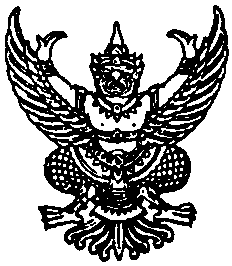    คำสั่งองค์การบริหารส่วนตำบลหนองไผ่ที่ 122 / 2560เรื่อง  แต่งตั้งคณะกรรมการข้อมูลข่าวสารขององค์การบริหารส่วนตำบลหนองไผ่..............................................................................................	อาศัยอำนาจตามมาตรา 9 แห่งพระราชบัญญัติข้อมูลข่าวสารของราชการ พ.ศ.2540  ซึ่งกำหนดให้หน่วยงานของรัฐต้องจัดให้มีศูนย์ข้อมูลข่าวสารของราชการ เพื่อไว้ให้ประชาชนเข้าตรวจดูได้และ สามารถรับรู้ข่าวสารเกี่ยวกับการดำเนินการต่าง ๆ ของรัฐ  เพื่อให้การบริการประชาชน และการบริหารงานศูนย์ข้อมูลข่าวสารองค์การบริหารส่วนตำบลหนองไผ่  เป็นไปด้วยความเรียบร้อยมีประสิทธิภาพ  จึงขอแต่งตั้งคณะกรรมการข้อมูลข่าวสารขององค์การบริหารส่วนตำบลหนองไผ่  ประกอบด้วยบุคคลดังต่อไปนี้	คณะกรรมการข้อมูลข่าวสารขององค์การบริหารส่วนตำบลหนองไผ่	1. นางพนิดา  วรรณทวี	          ปลัดองค์การบริหารส่วนตำบล         ประธานกรรมการ	2. นางมะลิวรรณ์  เพ็ชรพูน		ผู้อำนวยการกองคลัง		กรรมการ		5. นางจารุวรรณ  หมอกชัย		หัวหน้าสำนักปลัด		กรรมการ	6. นายชัยวัฒน์  เคนโพธิ์	 	ผู้อำนวยการกองช่าง     		กรรมการ	7. น.ส.จิตตา  จอกสถิตย์		ผู้อำนวยการกองการศึกษาฯ		กรรมการ	8. น.ส.กัญณภัทร สะบายจิตร	ผู้อำนวยการกองสวัสดิการฯ		กรรมการ	9. นางอภิชา  พระชัย		นิติกร                                     กรรมการ/ผช.เลขานุการ	10. นางสาวกวีศันต์  ดวงชัยภูมิ	เจ้าพนักงานธุรการ                      กรรมการ/ผช.เลขานุการ	ให้คณะกรรมการมีอำนาจดังต่อไปนี้	(1) เสนอนโยบายหรือมาตรการเกี่ยวกับการบริหาร การจัดระบบ การขอ การอนุญาตและการบริการข้อมูลข่าวสาร	(2) ให้คำแนะนำหรือเสนอความเห็นเกี่ยวกับข้อมูลข่าวสารที่ลงพิมพ์ในราชการกิจจานุเบกษา รวมทั้งการจัดพิมพ์และการเผยแพร่	(3) ให้คำแนะนำหรือเสนอความเห็นเกี่ยวกับหลักเกณฑ์การพิจารณาประเภทข้อมูลข่าวสารที่ไม่ต้องเผย หรือข้อมูลข่าวสารที่เป็นความลับของราชการ	(4) ให้คำแนะนำหรือเสนอความเห็นเกี่ยวกับประเภทของข้อมูลข่าวสารที่ควรจัดเก็บไว้ที่องค์การบริหารส่วนตำบล หรือส่งไปยังหอจดหมายเหตุแห่งชาติ กรมศิลปากร หรือหน่วยงานอื่นของรัฐที่กำหนดในพระราชกฤษฎีกาตามกฎหมายว่าด้วยข้อมูลข่าวสารของราชการ	(5) ให้คำแนะนำหรือเสนอความเห็นเกี่ยวกับการจัดทำและปรับปรุงข้อมูลข่าวสารตามระเบียบสำนักนายกรัฐมนตรีว่าด้วยงานสารบรรณ หรือข้อมูลข่าวสารอื่นที่เป็นประโยชน์ต่อราชการ		(6) ให้คำแนะนำหรือเสนอความเห็นเกี่ยวกับการเชื่อมโยงข้อมูลข่าวสารกับส่วนราชการ	(7) ให้คำแนะนำหรือเสนอความเห็นในกรณีที่มีปัญหาและอุปสรรคเกี่ยวกับการดำเนินการตามระเบียบนี้	(8) แต่งตั้งคณะอนุกรรมการหรือคณะทำงานเพื่อปฏิบัติการในเรื่องใด ๆ ตามที่คณะกรรมการมอบหมาย	(9) เชิญบุคคลใดมาสอบถามหรือให้ชี้แจงแสดงความเห็นเกี่ยวกับข้อมูลข่าวสาร	(10) ดำเนินงานอื่นใดตามที่นายกองค์การบริหารส่วนตำบลมอบหมาย	ทั้งนี้  ตั้งแต่บัดนี้เป็นต้นไปสั่ง  ณ  วันที่  10   เดือน  เมษายน   พ.ศ. 2560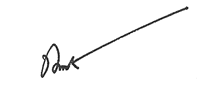 	 					(นายทรงศิล  ชื่นเมืองปัก ) 					   นายกองค์การบริหารส่วนตำบลหนองไผ่คำสั่งองค์การบริหารส่วนตำบลหนองไผ่ที่ 123 / 2560เรื่อง  แต่งตั้งเจ้าหน้าที่ประจำศูนย์ข้อมูลข่าวสาร ขององค์การบริหารส่วนตำบลหนองไผ่ ----------------------------------------------------------------------------	เพื่อให้การดำเนินงานของศูนย์ข้อมูลข่าวสารขององค์การบริหารส่วนตำบลหนองไผ่ เป็นไปด้วยความเรียบร้อย ตามพระราชบัญญัติข้อมูลข่าวสารของทางราชการ พ.ศ.๒๕๔๐ มาตรา 9 โดยให้มีข้อมูลข่าวสารของทางราชการอย่างน้อยตามที่กำหนดไว้ สามารถให้ประชาชนตรวจดูได้ องค์การบริหารส่วนตำบลหนองไผ่ จึงแต่งตั้งเจ้าหน้าที่ประจำศูนย์ข้อมูลข่าวสาร ดังรายชื่อต่อไปนี้	1. นางอภิชา  พระชัย		ตำแหน่ง นิติกร	2. นางสาวกวีศันต์  ดวงชัยภูมิ	ตำแหน่ง เจ้าพนักงานธุรการ   	ให้เจ้าหน้าที่ประจำศูนย์ข้อมูลข่าวสารขององค์การบริหารส่วนตำบลหนองไผ่ มีอำนาจหน้าที่ดังต่อไปนี้	(1) จัดระบบข้อมูลข่าวสารตามพระราชบัญญัติข้อมูลข่าวสารของทางราชการ พ.ศ.๒๕๔๐            มาตรา 9  เพื่อให้ประชาชนสามารถค้นหาข้อมูลข่าวสารได้เอง ในสำนักงานอบต. และเว็บไซต์อบต.	(2) จัดทำสมุดทะเบียนสำหรับผู้มาขอตรวจดูข้อมูลข่าวสาร  ช่วยเหลือแนะนำผู้มาขอข้อมูลข่าวสาร	(3) การทำสำเนาหรือสำเนาที่มีคำรับรองความถูกต้องสำหรับข้อมูลข่าวสารที่จัดไว้ให้ประชาชนเข้าตรวจดูให้แก่ผู้ขอ	(4) กรณีการขอข้อมูลข่าวสารตามมาตราอื่น ๆ ซึ่งไม่มีในศูนย์ข้อมูลข่าวสารให้ส่งคำขอไปยังหน่วยงานเจ้าของเรื่องพิจารณา	(5) กรณีเป็นข้อมูลข่าวสารของหน่วยงานอื่นให้คำแนะนำให้ไปขอ  ณ  หน่วยงานนั้น	(6) อำนวยความสะดวกด้วยการประสานงาน การแจ้งนัดหมาย การมอบสำเนาข้อมูลข่าวสารตาม (4) ให้แก่ผู้ขอ	(7) ดำเนินการอื่นใดตามที่นายกองค์การบริหารส่วนตำบลมอบหมาย	(8) รายงานผลการดำเนินการของศูนย์ข้อมูลข่าวสารให้ผู้บังคับบัญชาและนายกองค์การบริหารส่วนตำบลทราบทุกรายไตรมาส	ทั้งนี้  ตั้งแต่บัดนี้เป็นต้นไป      	        สั่ง  ณ วันที่  10  เดือน เมษายน  พ.ศ. 2560						                (นายทรงศิล  ชื่นเมืองปัก) 					                                                  นายกองค์การบริหารส่วนตำบลหนองไผ่